Pflegen: palliativ 36 / 2017 – Lebensende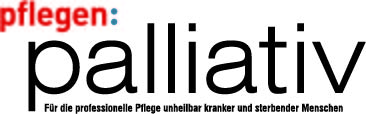 Literatur zum Beitrag: Ruhe statt Aktionismus, Hilde KösslerFeichtner, A. (2016): Palliativpflege in der Praxis. Wissen und Anwendungen. 1. Auflage. Wien: facultas.wuvLeitlinienprogramm Onkologie (Deutsche Krebsgesellschaft, Deutsche Krebshilfe, AWMF) (2015): S3 – Leitlinien Palliativmedizin für Patienten mit einer nicht heilbaren Krebserkrankung. Kurzversion 1.0. Unter: http://www.awmf.org/uploads/tx_szleitlinien/128-001OLk_S3_Palliativmedizin_2015-07.pdf  (eingesehen am 24.07.2017)Müller-Busch, H. C. (2013): Abschied braucht Zeit. Palliativmedizin und Ethik des Sterbens. 4. Auflage. Berlin: Suhrkamp VerlagMüller, M.; Pfister, D.; Markett, S.; Jaspers, B. (2010): Wie viel Tod verträgt das Team? Eine bundesweite Befragung der Palliativstationen in Deutschland. In: Zeitschrift für Palliativmedizin, 11 (5): 227–233. Stuttgart: Georg Thieme Verlag KGNagele S.; Feichtner, A. (2012): Lehrbuch der Palliativpflege. 3. Auflage. Wien: facultas.wuv: 42–77Wegleitner, K.; Heller, A. (2014): Öffentliche Sorge: Gesundheitsförderung in Palliative Care. Warum Sterben und Trauer in den Raum der Öffentlichen Sorge gehören. In: Wegleitner, K.; Blümke, D.; Heller, A.; Hofmacher, P. (Hrsg): Tod – Kein Thema für Kinder? Zulassen – Erfahren – Teilen. Verlust und Trauer im Leben von Kindern und Jugendlichen. Anregungen für die Praxis: 14–28. Ludwigsburg: der hospiz verlag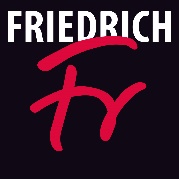 